Written by:								February 1, 2021Patrick Crone, Mobility Manager					Volume 2 Issue 2From the Desk of the Mobility ManagerEach month we will feature educational articles, safety tips, upcoming events, and activities. If at any time you wish to unsubscribe, please contact the Mobility Manager, by sending an e-mail to pcrone@abcap.net  or by calling (937) 378-6041 EXT. 310.Garbage Truck SafetyAll of us that travel to work in the morning have encountered the flashing lights and line of cars behind the garbage truck.  Some of us think wow this stinks now I’m going to be late! Or maybe we wish they could do this collection at some other time.  Or maybe it could be worse I could be the one picking up the trash.  Have you ever seen a driver carelessly fly by the truck without regard for the worker or the oncoming traffic? Pretty scary. Well in Ohio it’s the law that you must slow down and when safe go around. The following article is from a few years ago but is still good to remember.OHIO PASSES SLOW DOWN TO GET AROUND LEGISLATIONSafety Waste Transportation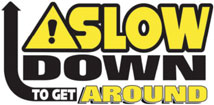 Ohio Governor John Kasich signed SB 127, legislation that requires drivers to slow down and safely change lanes when approaching solid waste and recycling vehicles.  Ohio is now the 21st state to pass this vital legislation commonly known as Slow Down to Get Around (SDTGA). Safety is a priority for the National Waste and Recycling Association (NWRA) which represents America’s private waste and recycling industry.  The NWRA Ohio Chapter worked with key stakeholders to develop the bill which was sponsored by Ohio State Senator Frank Larose, Chairman of the transportation, commerce and workforce committee.  “Driving safely should be a top priority for anyone getting behind the wheel of a vehicle.  We all want to safely get home to our families.  This legislation carries an important message – take your time and slow down around garbage trucks, “said Jim Thaxton, Rumple Waste & Recycling.  On the day the bill was signed, David Evans, a 125 year employee of Rumpke Waste & Recycling was killed while collecting waste in Middleton, Ohio when he was hit by a truck. Over the past four years, NWRA member companies and its chapters nationwide have successfully championed “Slow Down to Get Around” legislation.  A ceremonial bill signing is expected later this year.  The law will take effect October 28, 2018.   From: American Recyler.comTraffic InformationUse https://www.ohgo.com/  for real-time traffic information.  The website and mobile application provide, current traffic speeds, live traffic cameras, and current weather conditions.Fun Transportation Trivia1. 	What is the name of the railcar 	that serves as an office for the 	conductor?2. 		Who was the first woman to fly 	across the Atlantic Ocean 	solo?  3. 	Who was the first man to walk 	on the moon?  4.       What is the average speed that 	most cars travel on interstate 	highways during peak morning 	and afternoon rush hour?   5.       Which watercraft is capable of           	independent operation below 	water? Winter Safety TipsThe Ohio Committee for Severe Weather Awareness (OCSWA) and its partners suggest the additional tips to prepare your vehicle for the winter months:Get a tune-up, to include an oil change and battery check. Make sure you use the right motor oil. Engine oil thickens when cold, making it harder for the engine to turn over. Newer vehicles use multi-weight oil that is suitable for a wide range of temperatures. Check your owner’s manual to ensure your engine has the right grade of oil for the right time of year.Check your headlights, tail lights and turn signals. Replace foggy, hazy or damaged lens covers to improve visibility.Check your windshield wipers. If your wipers are leaving streaks of water on the windshield, or if the wiper-blade rubber shows signs of cracking or stiffness, replace them with a new set. Use a brush and scraper to remove ice and snow, rather than your wipers. A heavy load of snow (or ice sticking the blades to the glass) can overload the motor.Keep the battery in good shape. Cold temperatures reduce the battery’s cranking power. At about zero degrees Fahrenheit, your battery only has about half the cranking power it has at 80 degrees. Have the battery power and its fluid levels checked.Check the exhaust – Replace or repair leaks and crimped pipes.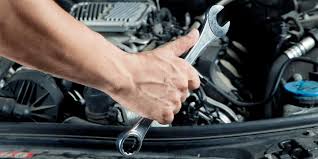 Prepare/Replenish Winter Emergency Kits for Your Vehicles.
Suggested Supply List: Battery-powered radio, flashlight & extra batteries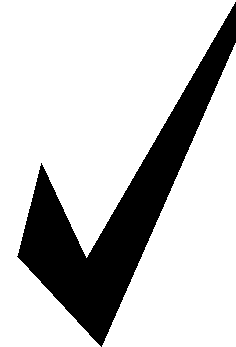  Blanket or sleeping bag Snow brush and ice scraper Booster (jumper) cables Emergency flares, shovel, state map Extra windshield fluid Sand or non-clumping cat litter to help with tire traction Fire extinguisher (5-lb, A-B-C type) Bottled water or juice / Nonperishable high-energy foods (granola bars, raisins, peanut butter or cheese crackers) First-aid kit and necessary medications Extra clothing, particularly boots, hats and gloves or mittens Cell phone and car chargerSurvival Tips if Stranded The best advice is to remain in the vehicle. If nothing else, you are guaranteed shelter. Other helpful tips include:Tie a bright colored cloth (handkerchief, towel, etc.) to the vehicle’s driver door handle or outside mirror.Keep the exhaust pipe clear of snow. Poisonous gases can filter into the vehicle if the pipe is clogged.Run the engine and heater no more than 10 minutes every hour, leaving a downwind window slightly open for ventilation while the engine is running.Light a flare or turn on a flashlight to let others know you’re stranded in the vehicle.Use blankets or seat covers for added warmth. If you must leave your vehicle during a severe snow storm or blizzard, secure a line of rope or cord to yourself and the vehicle to avoid becoming lost or disoriented.Keep bottled water in your emergency kit or vehicle. Never eat snow. It will chill you and lower your body temperature.Remain calm. Chances for rescue are better if you remain calm and in your vehicle.Trivia Answers1. Caboose2. Amelia Earhart3. Neil Armstrong4. 35 miles per hour5. Submarine